米沢少年少女発明クラブニュース　　　H29.10.21　磁石で遊ぼう／／電磁石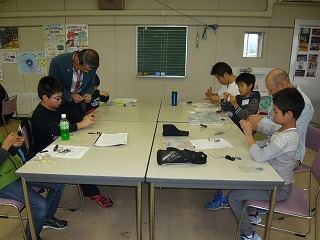 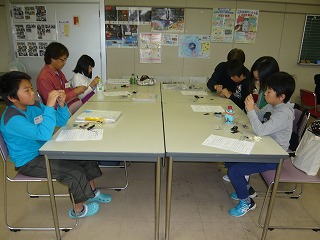 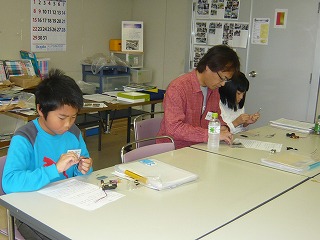 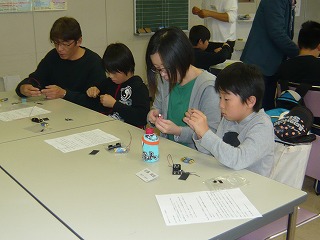 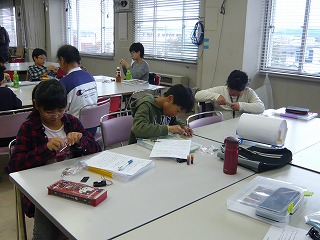 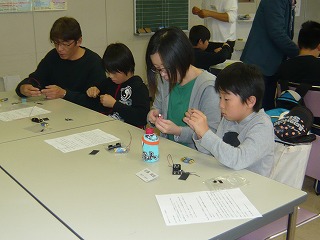 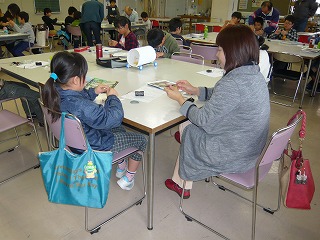 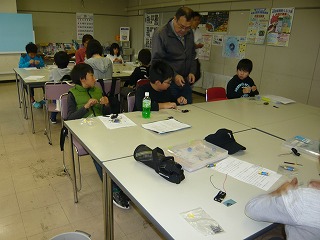 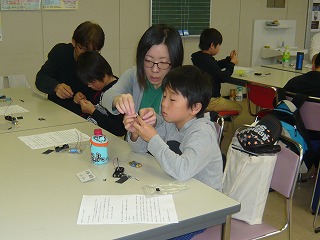 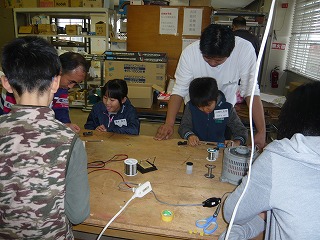 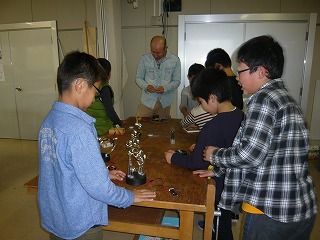 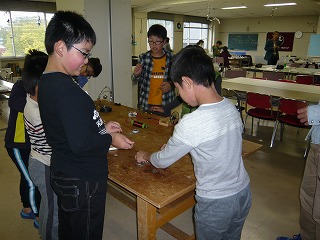 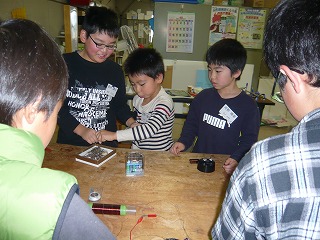 